ДЕТСКАЯ ГИМНАСТИКА ДЛЯ ГЛАЗ В СТИХАХ    ДЛЯ ДОШКОЛЬНИКОВ 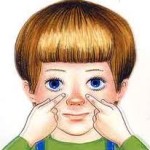 Каждый человек воспринимает и изучает окружающий мир  с помощью пяти чувств или сенсорных систем: зрения, слуха, осязания, обоняния и вкуса.Глаза считаются из всех органов чувств самым драгоценным даром природы. 90% информации человек воспринимает из внешнего мира благодаря зрению. Для любой деятельности: учеба, отдых, повседневная жизнь, необходимо хорошее зрение.Каждый  человек должен понимать, что зрение важно оберегать и сохранять. Дети  в этом отношении гораздо восприимчивее к разным  воздействиям. Развитию зрения в детском возрасте необходимо уделять особое внимание.Для этого существует гимнастика для глаз. Но дети с гораздо большей охотой делают ее, когда гимнастика связана со стихотворным ритмом.  Чтобы дети  могли проявить свою активность, рекомендуем все занятия с ними проводить в игровой форме. Гимнастику необходимо проводить регулярно 2-3 раза в день  по 3-5 минут. Для гимнастики можно использовать мелкие предметы, различные тренажеры. Гимнастику можно проводит по словесным указаниям, с использованием стихов, потешек. Например:  «Тренировка»Дети выполняют движения в соответствии с текстомРаз – налево, два – направо,
Три – наверх, четыре — вниз.
А теперь по кругу смотрим,
Чтобы лучше видеть мир.
Взгляд  направим ближе, дальше,
Тренируя мышцу глаз.
Видеть скоро будем лучше,
Убедитесь вы сейчас!
А теперь нажмем немногоТочки возле своих глаз.
Сил дадим им много-много,
Чтоб усилить в тыщу раз!Посмотреть влево. Посмотреть вправо.
Круговые движения глазами: налево – вверх – направо – вниз – вправо – вверх – влево – вниз.
Поднять взгляд  вверх. Опустить взгляд вниз.
Быстро поморгать.«Осень»Осень по опушке краски разводила,
По листве тихонько кистью поводила.
Пожелтел орешник и зарделись клены,
В пурпуре осинки, только дуб зеленый.
Утешает осень: не жалейте лета,
Посмотрите – осень в золото одета!Круговые движения глазами : налево – вверх – направо – вниз – вправо – вверх – влево — вниз
Посмотреть влево – вправо.
Посмотреть вверх – вниз.
Зажмурить  глаза, потом поморгать 10 раз. (повторить 2 раза). «Елка»Вот стоит большая елка,
Вот такой высоты.
У нее большие ветки.
Вот такой ширины.
Есть на елке даже шишки,
А внизу – берлога мишки.
Зиму спит там косолапый
И сосет в берлоге лапу.Выполняют движения глазами.
Посмотреть снизу вверх.
Посмотреть слева направо.
Посмотреть вверх.
Посмотреть вниз.
Зажмурить  глаза, потом поморгать 10 раз, Повторить 2 раза.***«Овощи»Ослик ходит, выбирает,
Что сначала съесть не знает.
Наверху созрела слива,
А внизу растет крапива,
Слева – свекла, справа – брюква,
Слева – тыква, справа – клюква,
Снизу – свежая трава,
Сверху – сочная ботва.
Выбрать ничего не смог
И без сил на землю слег.Обвести глазами круг.
Посмотреть вверх.
Посмотреть вниз.
Посмотреть влево - вправо,
Влево — вправо.
Посмотреть вниз.
Посмотреть вверх.
Зажмурить  глаза, потом поморгать 10 раз, (Повторить 2 раза.)
Ах, как долго мы писали.Ах, как долго мы писали,
Глазки у ребят устали.
(Поморгать глазами.)
Посмотрите все в окно,
(Посмотреть влево - вправо.)
Ах, как солнце высоко.
(Посмотреть вверх.)
Мы глаза сейчас закроем,
(Закрыть глаза ладошками.)
В классе радугу построим,
Вверх по радуге пойдем,
(Посмотреть по дуге вверх - вправо и вверх- влево.)
Вправо, влево повернем,
А потом скатимся вниз,
(Посмотреть вниз.)
Жмурься сильно, но держись.
(Зажмурить глаза, открыть и поморгать ими.)«Бабочка»Спал цветок
(Закрыть глаза, расслабиться, помассировать веки, слегка надавливая на них по часовой стрелке и против нее.)
И вдруг проснулся,
(Поморгать глазами.)
Больше спать не захотел,
(Руки поднять вверх (вдох). Посмотреть на руки.)
Встрепенулся, потянулся,
(Руки согнуты в стороны (выдох)).
Взвился вверх и полетел.
(Потрясти кистями, посмотреть вправо-влево.)